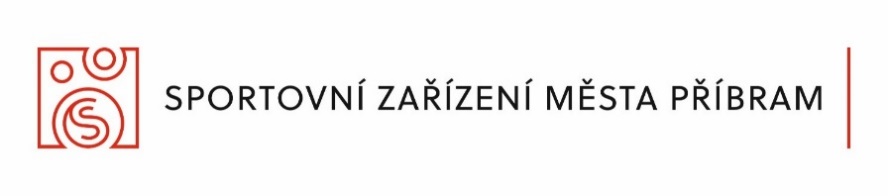 OBJEDNÁVKA Č.23-9283/2023Dodavatel:Odběratel:Název: TOI TOI, sanitární systémy s.r.o.Název: Sportovní zařízení města Příbram p. o.Sídlo: Tymákov 249, 332 01 TymákovSídlo: Legionářů 378, 261 01 Příbram VIIIČ: 49551655, DIČ: CZ49551655IČ: 71217975, DIČ: CZ71217975za SZM objednává: Petr Trojan, vedoucí střediskapro středisko: 9283za SZM schvaluje: Petr Trojan1) Specifikace zboží/služby: NÁKUP1ks -  Mobilní toaleta CAP POLYJOHN kód 118001ks - Mobilní toaleta MT004 kód MT-004+ pravidelný týdenní  servis PRONÁJEM1ks – Mobilní toaleta pro handicapované  kód 46002) Termín a místo dodání: Dle telefonické dohody3) Cena (bez DPH, včetně DPH)*,- Kč bez DPH,- Kč vč. DPH4) Místo a termín splatnosti ceny, způsob fakturacefakturaZa dodavatele objednávku převzal:                                                 Za odběratele objednávku schválil:
……………………………..                                                                       …………………………………Za dodavatele objednávku převzal:                                                 Za odběratele objednávku schválil:
……………………………..                                                                       …………………………………